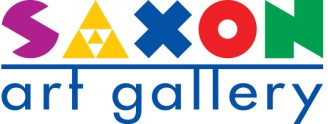 TIME IS LIFE / AZ IDŐ ÉLETSaxon Szász János képzőművész rendhagyó kiállításaA SAXON Art Galéria alapításának 5. évfordulója alkalmából, a névadó művész rendhagyó tematikus kiállítással rukkolt elő. Az alkotó eddigi munkásságában folyamatosan a sokrétű dimenziók jelentették/jelentik a forrást. 
Most sincs ez másként: a geometrikus formaelemekkel átszőtt konceptuális tárlaton az idő újraértelmezése került fókuszba. Az idő, amely, mint tudjuk a fizikában egyfajta mértékegység, és dimenzióként is értelmezhető, a köznapi nyelvben pedig sokszor halljuk, hogy „az idő pénz”!  Valóban csak ennyi lenne? Vagy van egy másfajta megközelítés, érzékenység, amivel újraértelmezhetjük? Lehet-e az IDŐ maga az ÉLET?Saxon mindig is tisztelte a teremtett világ, a természet erőforrásait, az ebből kiaknázott nyersanyagok tárgyi kultúrába emelésében pedig az emberi munkát. Szülei még abban a korban éltek, amikor az emberek az élelem nagy részét megtermelték, maguk építették házaikat, állították elő munkaeszközeiket, használati tárgyaikat. Gyermekkorában ő is megtanulta mindezen folyamatokat, talán az övé az utolsó generáció, amely részese lehetett ennek az életformának. Életére nemcsak a puritanizmus jellemző, képzőművészeti munkásságában az ökoszemlélet is jelentős teret kap, rendszeresen beemel újrahasznosítható nyersanyagokat geometrikus művei létrehozásakor.Szülei elvesztése után Tarpán, a szülőfalujában törvényszerűen visszamaradtak a tárgyak. A múlt, az enyészet tárgyai, nyersanyagai. Tűzre vele? Vagy az alkotó személyes érintettsége, érzékenysége okán van egy kis esély művészi kontextusba helyezésükre, a műtárgyakban való „továbblétezésükre”? Amikor már nem csak nyersanyagként szolgálnak, hanem konkrét tárgyi formájukkal, anyagfajtájukkal, időmegdolgozta felületükkel a figyelem fókuszába is kerülhetnek? Az IDŐ folyásában vajon mit szívtak magukba, mit tudnak, mit sejtetnek az élet/életek, generációk után visszamaradt tárgyelemek, funkcionális nyersanyagok? Magukba szívták az ősök leheletét, érzéseit, gondolatait, mindennapjait - a több száz éves mestergerendavég, a szúrágta mennyezeti deszkatábla, az életpiszokkal felületkezelt kéziszőttes szákvászon, a bútorok kiemelt táncoló részei, a surgyévászonnal beterített ágytámla, a dongafákból összepréselődött idősávok, és a Saxon ezer évre visszavezetett generációinak emléket állító dongakeresztek… „Megszólítanak, mert ők én vagyok már;gyenge létemre így vagyok erős,ki emlékszem, hogy több vagyok a soknál,mert az őssejtig vagyok minden ős -az Ős vagyok, mely sokasodni foszlik:apám- s anyámmá válok boldogon,s apám, anyám maga is ketté oszliks én lelkes Eggyé így szaporodom!”(József Attila: A Dunánál, 1936. június)Saxon Szász János képzőművész, TIME IS LIFE / AZ IDŐ ÉLET című, rendhagyó kiállításának megnyitóját, 2021. december 9-én, csütörtökön 17.00 – 20.00 óra között tarjuk.A tárlat Beke László művészettörténész szellemi támogatásával nyílik meg. A megnyitó, napra pontosan egybeesik a galéria fennállásának, és az alkotó Széchenyi Akadémia székfoglalója 5 éves évfordulójával.A kiállítás 2022. február 20-ig előzetes bejelentkezéssel megtekinthető, illetve az előre meghirdetett programjainkon várunk minden kedves érdeklődőt! Kurátor: Dárdai Zsuzsa művészetkritikus+36 30 579 1882 saxonartgallery@gmail.comwww.saxonargallery.comhttps://www.facebook.com/saxonartgallery